REQUERIMENTO Nº 963/2020Ementa: Solicita informações se há denominação de praça.Senhora Presidente,Senhores Vereadores:O Vereador ALÉCIO CAU, no uso de suas atribuições legais, requer nos termos regimentais, após aprovação em Plenário, que seja encaminhado ao Exmo. Senhor Prefeito os seguintes pedidos de informações:Existe denominação de praça para o espaço publico localizado as ruas, João Bissoto Filho, Antônio Matiazzo e Gema R. Rodrigues?Segue imagem aérea para melhor compreensão do local.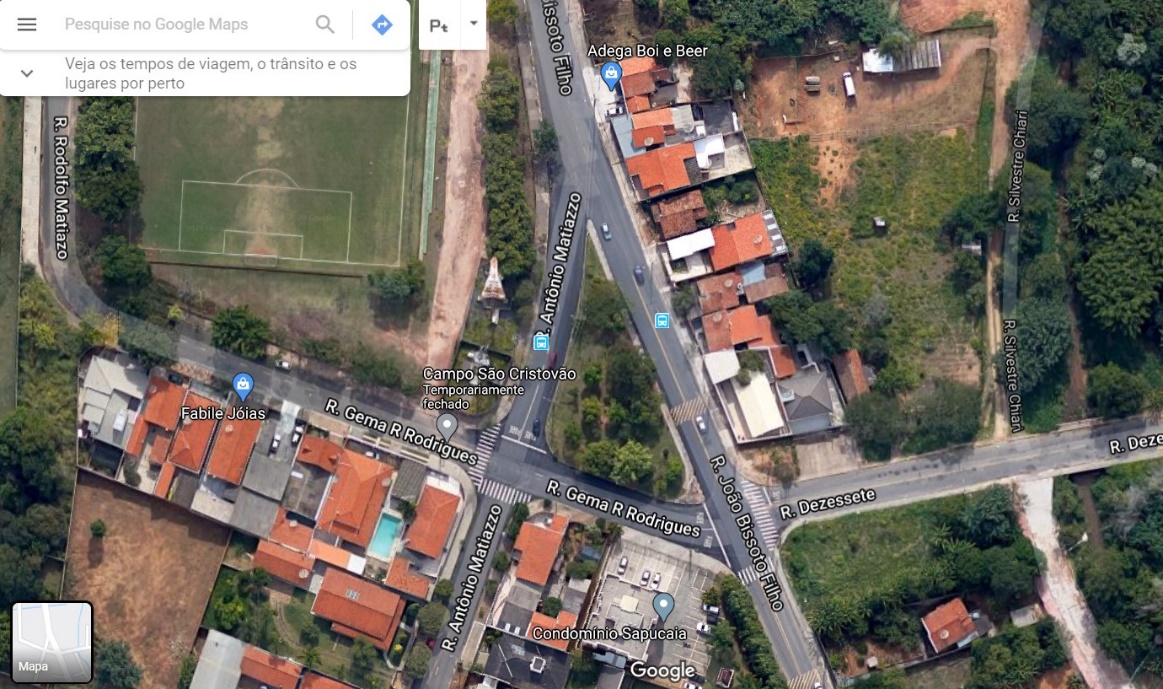 Justificativa: o questionamento feito por munícipe a este Vereador.                                           Valinhos, 17 de junho de 2020.            ALÉCIO CAU                                                           Vereador PDT